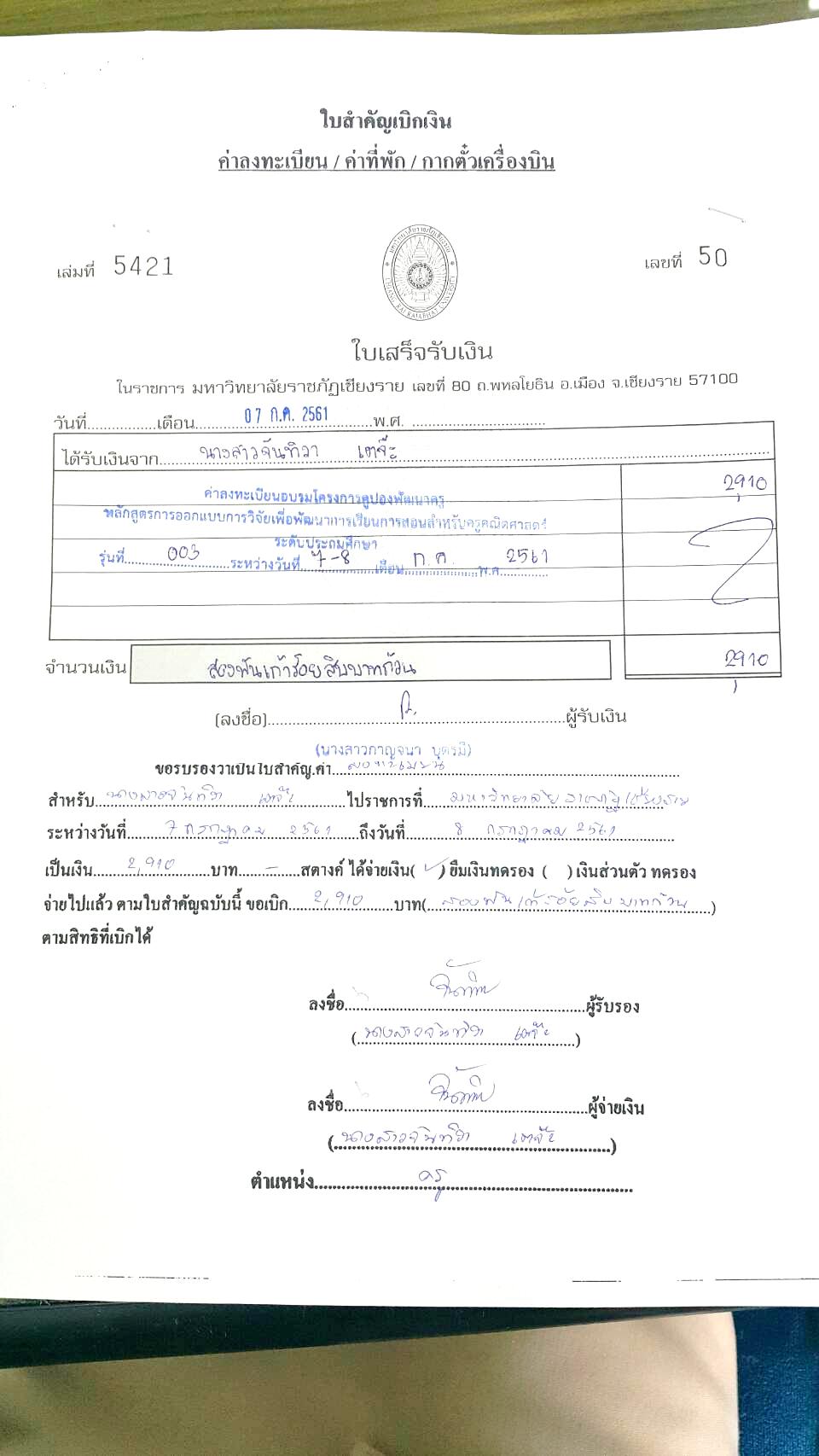 กรณียืมคนเดียว  ผู้ไปอบรมกับผู้ยืมเงินคือคน ๆ เดียวกัน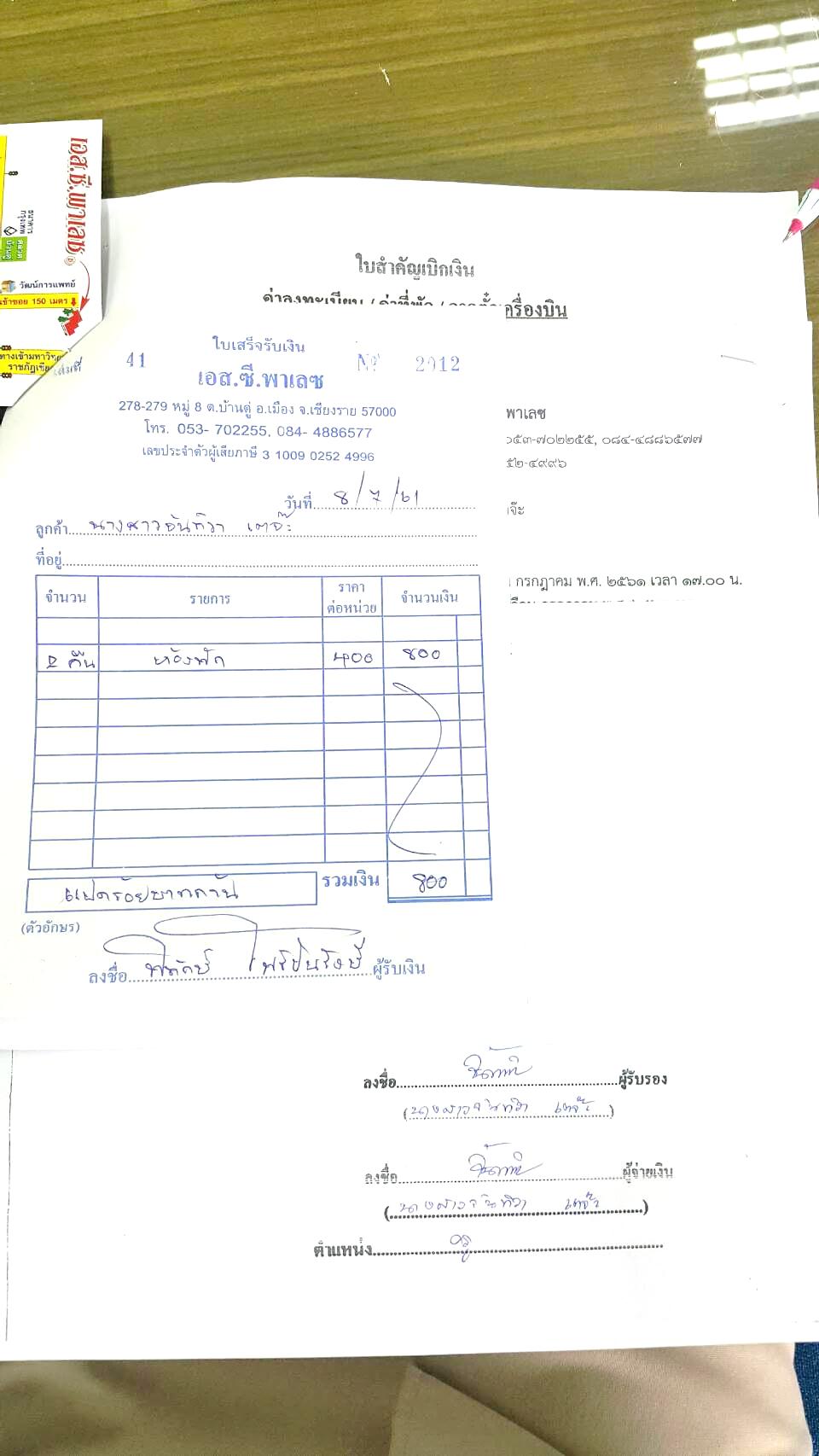 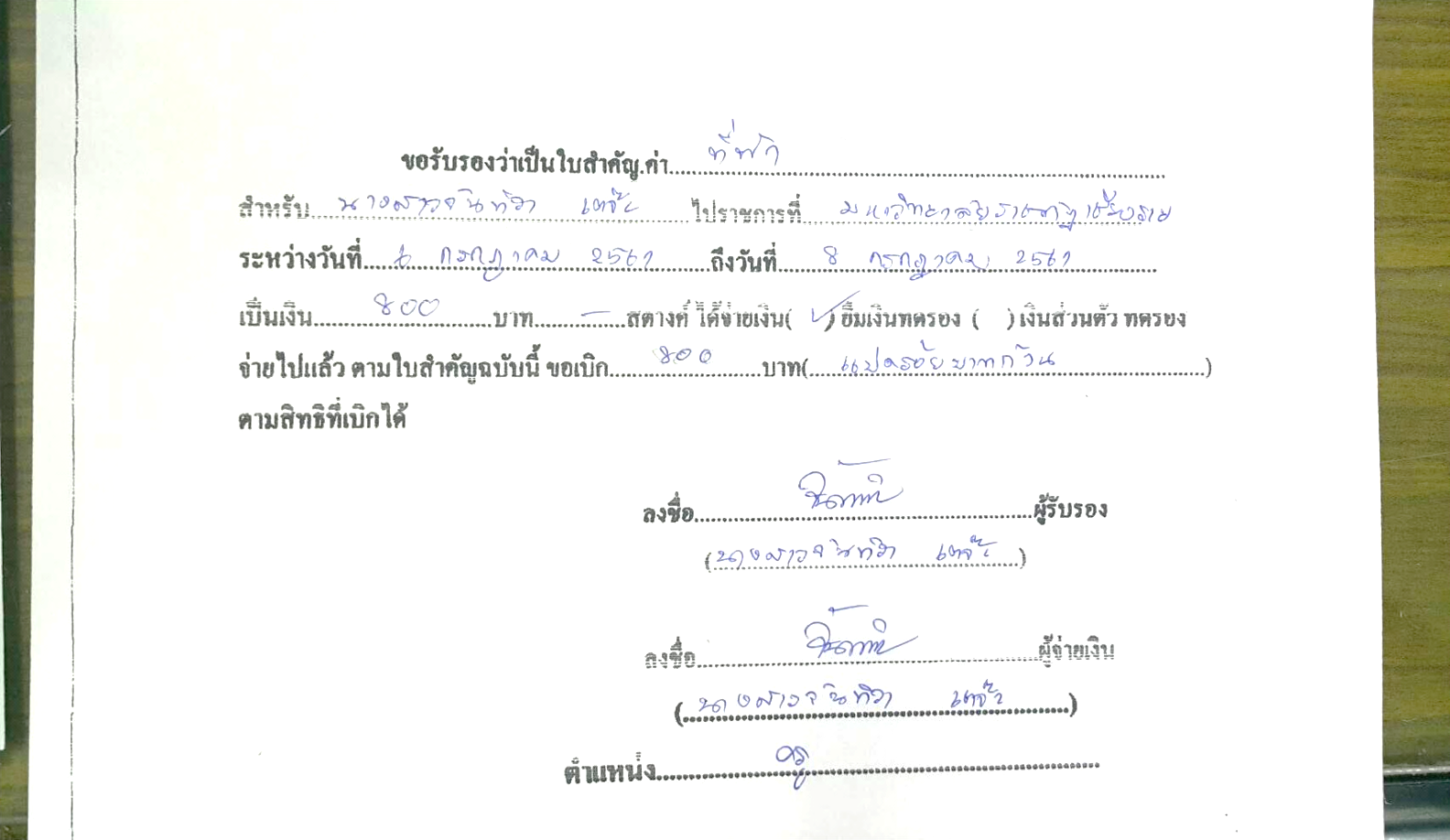 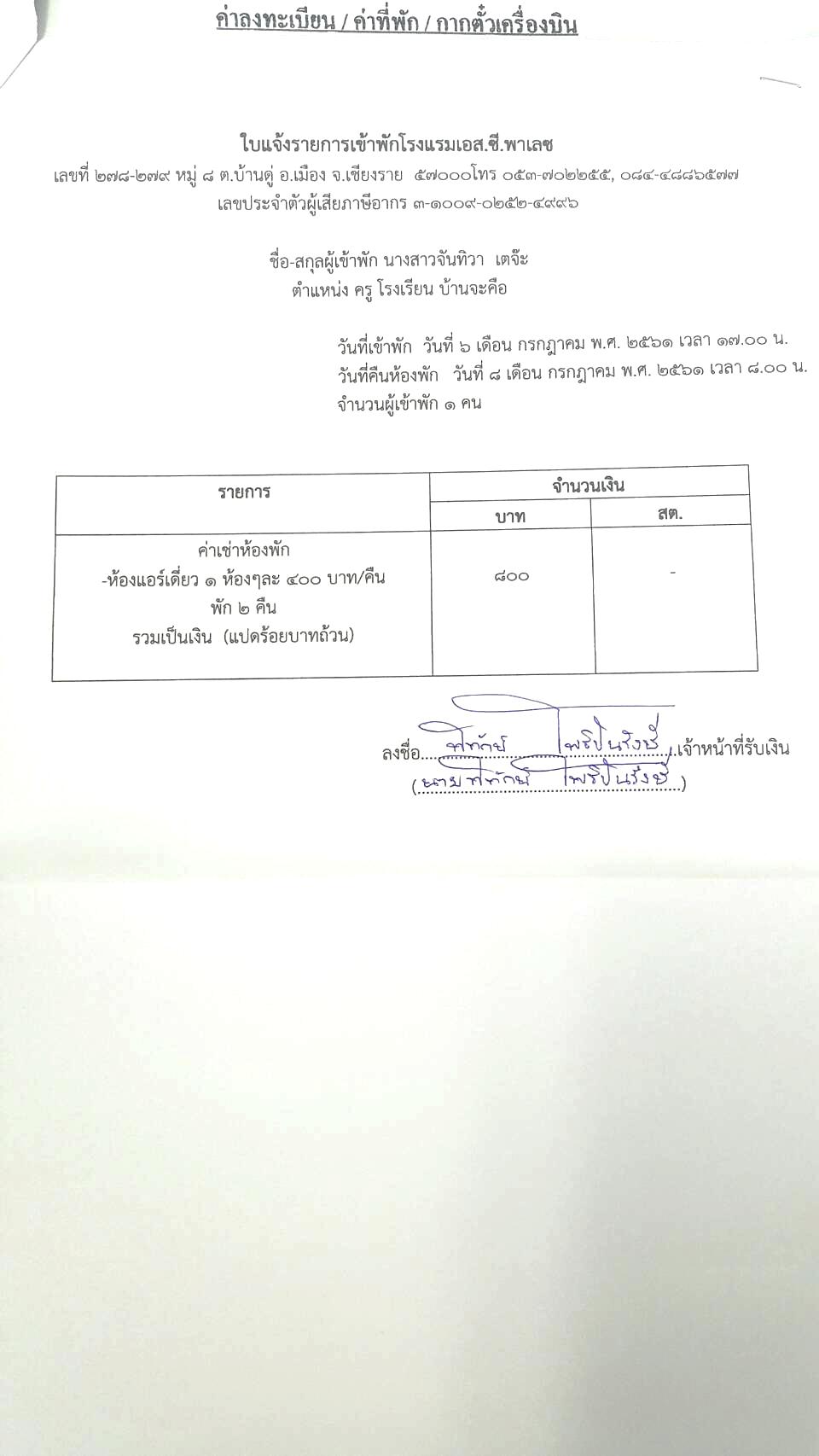 